أُرَتِّبُ الْمَشَاهِدَ بِكِتَابَةِ الأَعْدَادِ مِنْ 1 إِلَى 3 أَرْبِطُ كُلَّ جُمْلَةٍ بِالْمَشْهَدِ الْمُنَاسِبِ.أُكَوِّنُ نَصًا بِالْجُمَلِ السَّابِقَةِ...........................................................................................................................................................................................................................................................................................................................................................................................أُرَتِّبُ الْمَشَاهِدَ بِكِتَابَةِ الأَعْدَادِ مِنْ 1 إِلَى 3 أَرْبِطُ كُلَّ جُمْلَةٍ بِالْمَشْهَدِ الْمُنَاسِبِ.أُكَوِّنُ نَصًا بِالْجُمَلِ السَّابِقَةِ...........................................................................................................................................................................................................................................................................................................................................................................................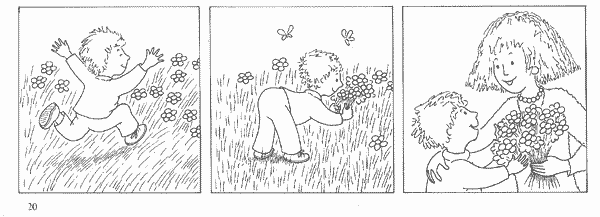 يَقْطِفُ تَوْفِيقُ أَزْهَارًا.يَذْهَبُ تَوْفِيقُ إِلَى الْحَدِيقَةِ.يُقَدِّمُ تَوْفِيقُ الْبَاقَةَ إِلَى أُمِّهِ.يَقْطِفُ تَوْفِيقُ أَزْهَارًا.يَذْهَبُ تَوْفِيقُ إِلَى الْحَدِيقَةِ.يُقَدِّمُ تَوْفِيقُ الْبَاقَةَ إِلَى أُمِّهِ.